Adonai – Herr und Meister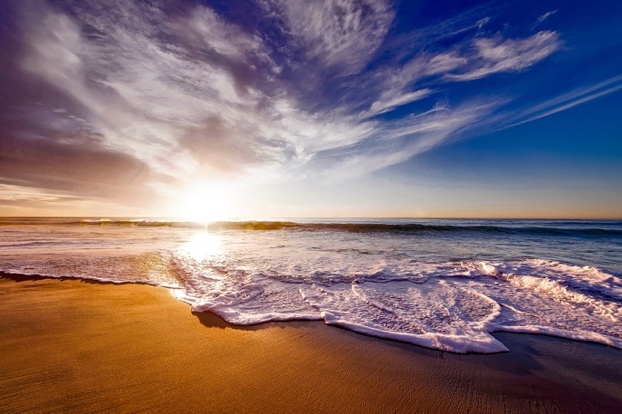 (Abraham war der Erste, der Gott „Adonai“ nannte = meine Herren, Adoni = HerrDie Juden sprachen aus Ehrfurcht Jahwe nicht aus, sondern Adonai!)Anbetung:"Herr, mein Gott, dem ich diene! Du hast gerade erst begonnen, mir deine Größe und Macht zu zeigen! Wo ist ein Gott im Himmel oder auf der Erde, der solche Werke vollbringen kann und der so mächtig ist wie du?“	5. Mose 3,24 (HFA)"Preist den Herrn, denn seine Gnade hört niemals auf!"	2. Chronik 20,21c (HFA)Schuld bekennen:Auf zu ihm, ihr Völker! Erweist dem Herrn Ehre, unterwerft euch seiner Macht!	1.Chronik 16,28 (GN)Danken:Ich danke dem HERRN von ganzem Herzen und erzähle alle deine Wunder.
	Psalm 9,2 (LUT)Du bist mein Herr, mein Glück finde ich alleine bei dir!	Psalm 16,2 (GN)Persönliche Notizen:Fürbitte:Herr, wenn…dich kennen lernt, wird …dir gern vertrauen. Wer sich auf dich verlässt, ist nie verlassen.	Psalm 9,11 (HFA)(…Namen von Kindern und Lehrern einsetzen)Persönliche Notizen: